Versace jeans - wyróżniaj się swoją oryginalnościąZnudziły Cię klasyczne, eleganckie ubrania? Versace Jeans to coś właśnie dla Ciebie. Pokaż swoją indywidualność.Versace JeansFirma Versace Jeans to ubrania stworzone dla osób, które są coraz bardziej znudzeni casualowym, eleganckim stylem przez co wszyscy wyglądają tak samo oraz coraz częściej nudno. Są dla ludzi, którzy cenią sobie oryginalność oraz dobrą jakość materiałów. Versace to połączenie właśnie najlepszych dostępnych na rynku materiałów oraz włoskiego stylu. W naszej szerokiej ofercie tej właśnie marki znajdziemy ekskluzywne ubrania, które wykonane są z jeansu oraz posiadają charakterystyczne dla tego domu mody bogate nadruki czy wzory. Każde ubranie Versace Jeans to małe dzieło sztuki, obok którego nikt nie przejdzie obojętnie.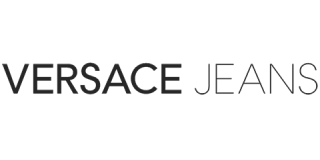 Jakość ubrańUbrania Versace Jeans to idealnie dopracowany detal, by każdy klient mógł poczuć odrobinę luksusu. Odważne wzory dodają pewności siebie a dopasowane ubrania podkreślą idealnie waszą sylwetkę. Wykonane są bardzo delikatnych dzianin oraz jeansu wysokiej jakości. To właśnie dzięki temu są to ubrania z najwyższej półki. Posiadają ciekawe oraz niebanalne printy. Wszystkie kolekcje tego domu mody są pełne kolorów oraz przejrzyste. Są to niebanalne stylizacje na co dzień. . Każdy z elementów wpisuje się w aktualne trendy modowe i przypadnie do gustu szczególnie miłośnikom ekstrawaganckich rozwiązań. Zapraszamy do zapoznania się z naszą pełną kolekcją.